World Population Mapping LS Section 5Use the figures from the Popultation Table to create a line graphPopulation Table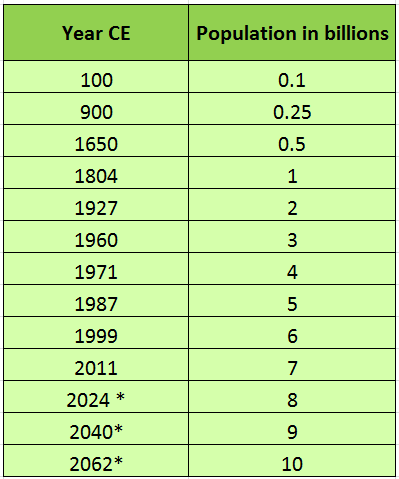 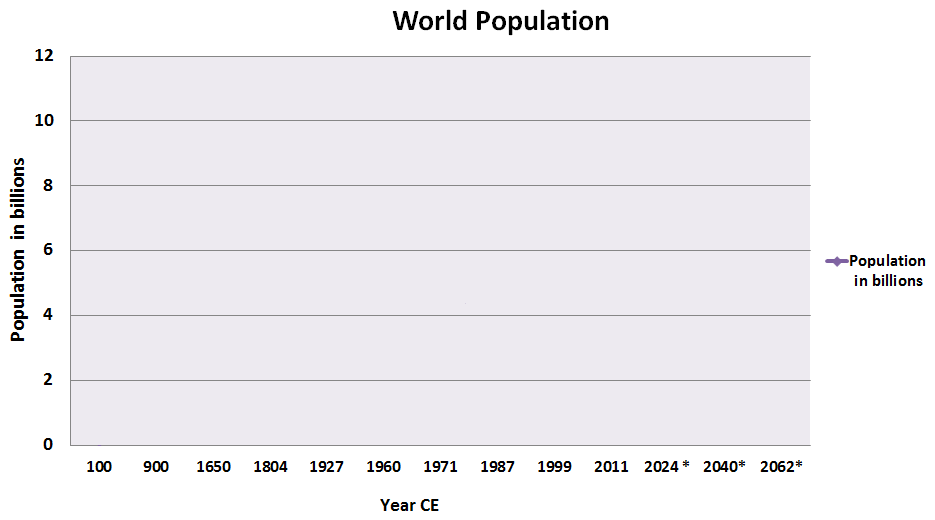 